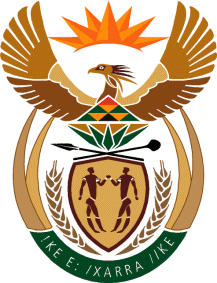 MINISTRYINTERNATIONAL RELATIONS AND COOPERATION 	REPUBLIC OF SOUTH AFRICA	NATIONAL ASSEMBLYQUESTION FOR WRITTEN REPLYQUESTION NO.: 3898DATE OF PUBLICATION: 6 DECEMBER 2018Ms N R Mashabela (EFF) to ask the Minister of International Relations and Cooperation:Whether, with reference to the reply of the Minister of Public Service and Administration to question 141 for oral reply on 7 September 2018, her department and the entities reporting to her implemented the Public Service Coordinating Bargaining Council Resolution 3 of 2009 that all persons employed in the Public Service as Assistant Directors must have their salary level upgraded from level 9 to level 10, and that all Deputy Directors must have their salary level upgraded from level 11 to level 12; if not, why not; if so, what are the relevant details?							NW4476EREPLY:Honourable Member, Clause 18.1 of PSCBC Resolution 1 of 2012 determines that; “clause 3.6.3.2 of PSCBC Resolution 3 of 2009 is hereby amended to allow employees whose posts are graded on salary levels 10 and 12; to be appointed and remunerated on salary levels 10 and 12 respectively”. My department has informed me that it implemented Resolution 1 of 2012 and upgraded all employees serving in Assistant Director and Deputy Director posts in accordance with the grading system. 